                               Wójt Gminy Bierzwnik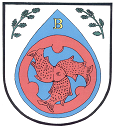 73-240 Bierzwnik, ul. Kopernika 2,tel. 95-768-01-30, fax. 95-768-01-11e-mail: urzad@bierzwnik.plwww.bierzwnik.pl, www.bip.bierzwnik.plIS.IV.6220.5.11.2022                                                           Bierzwnik, dnia 19 września 2023 r.                                                                                                      wg rozdzielnikaP O S T A N O W I E N I E
o podjęciu zawieszonego postępowania w sprawie wydania decyzji
o środowiskowych uwarunkowaniachNa podstawie art. 97 § 2  oraz art. 123 ust. 1 ustawy z dnia 14 czerwca 1960 r. – Kodeks postępowania administracyjnego (t.j.: Dz. U. z 2023, poz. 775 z późn. zm., dalej jako k.p.a.) Wójt Gminy BierzwnikPostanawiapodjąć zawieszone postanowieniem znak IS.IV.6220.5.9.2022 z dnia 05 sierpnia 
2022 r. postępowanie w sprawie wydania decyzji o środowiskowych uwarunkowaniach  dla planowanego przedsięwzięcia pod nazwą ,,Budowie farmy fotowoltaicznej o mocy do 3,0 MW, składającej się maksymalnie z trzech instalacji do 1,0 MW każda wraz z niezbędną infrastrukturą techniczną na działce nr 214/6 obręb Starzyce”, w związku z przedłożeniem przez wnioskodawcę firm Solar Polska New Energy PV 33 Sp. z o.o. ul. Joachima Lelewela 8a, 71-154 Szczecin, raportu o oddziaływaniu przedsięwzięcia na środowisko dla wyżej wymienionego przedsięwzięcia.U z a s a d n i e n i eW dniu 11 września 2023 r. wpłynął raport o oddziaływaniu na środowisko przedsięwzięcia polegającego na ,,Budowie farmy fotowoltaicznej o mocy do 3,0 MW, składającej się maksymalnie z trzech instalacji do 1,0 MW każda wraz z niezbędną infrastrukturą techniczną na działce nr 214/6 obręb Starzyce”, wraz z prośbą o podjęcie zawieszonego postępowania. Złożenie organowi wymaganego raportu o oddziaływaniu przedsięwzięcia na środowisko przez wnioskodawcę, spowodowało usunięcie przyczyny zawieszenia postępowania, dając podstawy do jego podjęcia.Zgodnie z art. 97 § 2 k.p.a., gdy ustąpiły przyczyny uzasadniające zawieszenie postepowania, organ administracji publicznej podejmuje postepowanie z urzędu lub na żądanie strony.Mając powyższe na uwadze postanowiono jak w sentencji.POUCZENIENa niniejsze postanowienie nie przysługuje zażalenie.                                                                                                                                       Wójt Gminy Bierzwnik                                                                                                  Aneta KołudaOtrzymują: Solar Polska New Energy PV 33 Sp. z o.o.ul. Joachima Lelewela 8a, 71-154 SzczecinWAEL Michał Wawrowicz-pełnomocnikul. Beżowa 24, 70-781 Szczecinstrony postepowania zgodnie z art. 49 kpaa/a